RISK DESCRIPTION Location, date						Signature _________________					___________________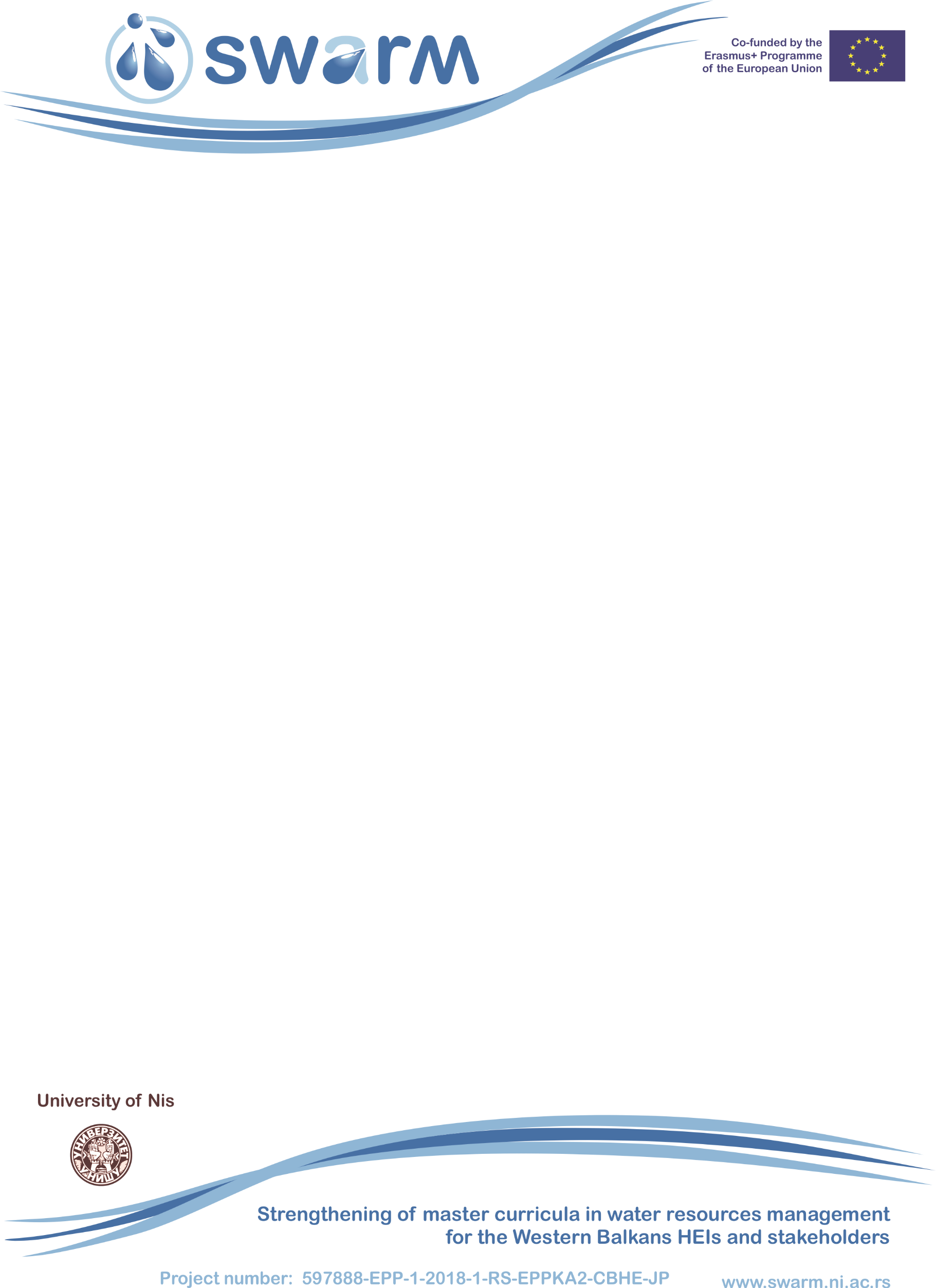 Risk titleDescription of riskProbability(unlikely, likely, most likely)Impact(low, medium, high)Comments, remarks, recommendationsPreventive actionDescribe here what has to be taken into consideration to avoid that a risk occursComments, remarks, recommendationsCorrective actionDescribe what can be done to decrease the severity and what resources will be neededComments, remarks, recommendationsDecision of SC, QAC and Project CoordinatorExplanationExplanation